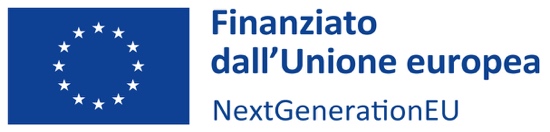 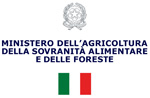 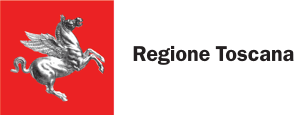 ALLEGATO 6 – Informativa trattamento dati MASAFPiano Nazionale Ripresa e Resilienza  (PNRR) - Missione 2 – Componente 1 (M2C1) – Investimento 2.3 “Innovazione e meccanizzazione nel settore agricolo e alimentare” – Sottomisura “Ammodernamento dei macchinari agricoli che permettono l’introduzione di tecniche di agricoltura di precisione” (Finanziato dall’Unione europea – NextGenerationEU)Informativa resa ai sensi degli articoli 13-14 del GDPR 2016/679 (General Data Protection Regulation)1. TITOLARE DEL TRATTAMENTO E RESPONSABILE DELLA PROTEZIONE DEI DATIIl Ministero dell’agricoltura, della sovranità alimentare e delle foreste (in qualità di Amministrazione centrale titolare della Misura PNRR, di seguito Ministero) si impegna ad effettuare il trattamento dei dati personali acquisiti per le finalità di cui al successivo paragrafo 2 nel rispetto delle disposizioni del Regolamento (UE) 2016/679 relativo alla protezione delle persone fisiche con riguardo al trattamento dei dati personali e del decreto Legislativo n. 196/03 e ss.mm. Il Ministero ha nominato il proprio Responsabile della protezione dei dati (RPD) contattabile al seguente indirizzo di posta elettronica: rpd@politicheagricole.it.2. FINALITA’ E BASE GIURIDICA DEL TRATTAMENTOIl trattamento dei dati personali è effettuato dal Ministero, anche con strumenti informatici/elettronici, per lo svolgimento delle attività di profilazione dei dati, anche personali, nell’assolvimento degli obblighi meglio specificati nella Sezione IV “Compiti in capo al Ministero e in capo alle Regioni e Province autonome” di cui all’Allegato n. 1 del D.M n. 0413219 del 08/08/2023, recante la definizione delle modalità di emanazione dei bandi regionali relativi a 400.000.000,00 di euro, destinati alla sottomisura “ammodernamento dei macchinari agricoli che permettano l’introduzione di tecniche di agricoltura di precisione”, oltre che per l’adempimento dei correlati obblighi di legge, contabili e fiscali, compresi quelli di pubblicazione e diffusione web di cui all’art. 26 del D.L. n. 33/2013 (come modificato dall’art. 23 del d.lgs. n. 97/2016 e al Regolamento (UE) 2021/241, par. 56.I soggetti beneficiari di tale contributo sono quelli indicati all’articolo 6 del D.M n. 0413219 del 08/08/2023. I dati forniti saranno utilizzati solo con modalità e procedure strettamente necessarie ai suddetti scopi e non saranno oggetto di comunicazione e diffusione fuori dalle finalità di cui sopra. Qualora i Titolari del trattamento intendano trattare ulteriormente i dati personali per finalità diverse da quelle per cui essi sono stati raccolti, prima di tale ulteriore trattamento, forniscono all’interessato le informazioni in merito a tale diversa finalità. Il suddetto trattamento trova il suo fondamento giuridico, ai sensi dell’art. 6 comma 1 del GDPR: • nell’esecuzione di un contratto di cui l’interessato è parte o delle misure precontrattuali adottate su richiesta dello stesso interessato (lett. b); • nell’adempimento di un obbligo legale a cui è soggetto il Ministero (lett. c); • nell’esecuzione di compiti di interesse pubblico o comunque connessi all’esercizio di pubblici poteri (lett. e). 3. DATI PERSONALI TRATTATIIl trattamento dei dati personali è effettuato dal Ministero per l’assolvimento degli obblighi derivanti dal D.M n. 0413219 del 08/08/2023, e dall’Allegato n. 1, nonché dagli atti di indirizzo comunitari in funzione della specifica finalità di cui al par. 2 e per effettuare tutte le più opportune operazioni ausiliarie e compatibili con i suddetti obblighi. Tale trattamento ha per oggetto i seguenti dati personali: a) dati anagrafici del soggetto beneficiario (nome, cognome, data di nascita, codice fiscale, indirizzo di residenza/o sede legale della società, partita IVA); b) recapiti telefonici e/o indirizzo di posta elettronica; c) dati giudiziari (certificato del casellario giudiziale e dell’anagrafe delle sanzioni amministrative dipendenti da reato) o dati ad essi assimilabili come le misure interdittive antimafia; d) dati bancari e finanziari (codice iban, numero di conto corrente, dati relativi a garanzie fideiussorie ecc.); e) dati anagrafici e identificativi del titolare effettivo dell’impresa/società che richiede il contributo (nominativo, codice fiscale, partita IVA); f) elementi utili alla verifica del contributo all’obiettivo digitale e all’obiettivo sulla mitigazione del cambiamento climatico; g) elementi utili alla verifica del soddisfacimento del requisito “Do no significant Harm” (DNSH); h) altri dati di natura tecnico/amministrativa che consentono indirettamente l’identificazione di una persona fisica. 4. MODALITÀ DI TRATTAMENTO DEI DATI PERSONALII dati personali sono trattati nel rispetto del principio di liceità, pertinenza, trasparenza e correttezza secondo quanto previsto dal GDPR e dalla normativa nazionale di riferimento. I dati vengono trattati ed archiviati presso la sede legale del Ministero sita in Roma alla via XX Settembre n. 20 – 00187. Specifiche misure di sicurezza sono adottate, tramite l’ausilio di strumenti informatici/elettronici e di banche dati, per garantire la sicurezza e la riservatezza dei dati, soprattutto al fine di ridurre i rischi di distruzione o perdita, anche accidentale, di accesso non autorizzato, o di trattamento non consentito o non conforme alle finalità della raccolta. Ai sensi dell’art. 5, comma 1, lett. e) GDPR, i dati personali saranno conservati dal Ministero per un arco di tempo non superiore a quello strettamente necessario per il conseguimento delle finalità per le quali gli stessi sono trattati. Il Ministero potrebbe, tuttavia, conservare alcuni dati anche dopo la cessazione del rapporto in funzione del tempo necessario per la gestione di specifici adempimenti contrattuali o di legge, per il periodo di tempo imposto da leggi e da regolamenti in vigore, nonché per i tempi necessari a far valere eventuali diritti in giudizio, per esigenze di monitoraggio, di studio e/o di analisi ed elaborazioni statistiche. Si precisa che l’interessato è tenuto a garantire la correttezza dei dati personali forniti, impegnandosi, in caso di modifica dei suddetti dati, a richiederne la variazione affinché questi siano mantenuti costantemente aggiornati.Nessun addebito potrà essere imputato al Ministero nel caso in cui il soggetto interessato non abbia provveduto a notificare eventuali variazioni/aggiornamenti dei dati stessi.5. COMUNICAZIONE E DIFFUSIONE DEI DATII dati personali, oggetto di trattamento, potranno essere condivisi direttamente, per finalità istituzionali  i cui al par. 2, dal Ministero con il Soggetto Attuatore esterno (e viceversa), nonché con soggetti delegati e/o incaricati dal titolare (a titolo esemplificativo: dipendenti e collaboratori, società o studi professionali che prestano attività di assistenza e consulenza, nonché consulenti fiscali e legali e/o soggetti che forniscono servizi per la gestione del sistema informatico), ovvero con i soggetti nei confronti dei quali la comunicazione e/o l’eventuale diffusione sia prevista da disposizione di leggi, da regolamenti o dalla normativa comunitaria, quali Commissione Europea ed altri Enti e/o Autorità con finalità ispettive, contabili-amministrative e di verifica (es. Istituti di credito, ANAC, GdF, OLAF, Corte dei Conti europea-ECA, Procura europea-EPPO ecc. Il trattamento in esame non prevede il trasferimento di dati personali in Paesi Extra UE.6. CONFERIMENTO DEI DATI ED EVENTUALI CONSEGUENZE IN CASO DI RIFIUTO DICOMUNICAZIONEIl Ministero, in qualità di Amministrazione centrale responsabile del progetto “Innovazione e meccanizzazione nel settore agricolo e alimentare”, deve assicurare il monitoraggio e il presidio continuo dell’attuazione dei progetti di propria competenza, verificando l’avanzamento dei dati finanziari di realizzazione fisica e procedurale degli investimenti e delle riforme, nonché di tutti gli ulteriori elementi informativi necessari per la rendicontazione alla Commissione Europea, attraverso le specifiche finalità del sistema informativo ReGiS, messo a disposizione dall’Ispettorato generale per il PNRR o di altri sistemi locali adottati per lo scambio elettronico dei dati. Il Ministero non potrà dar seguito al trattamento descritto al par. 2., qualora non vengano forniti i dati personali necessari da parte dei soggetti beneficiari. Va da sé che l’eventuale revoca del consenso al trattamento, assentita dal Ministero, comporterà il venir meno del trattamento medesimo.7. DIRITTI DELL’INTERESSATOAi soggetti beneficiari e ai Titolari effettivi cui si riferiscono i dati personali trattati in tale ambito si riconoscono i diritti di cui agli artt. 15 – 22 del GDPR, fatte salve le valutazioni sul caso in cui gli stessi diritti sono esercitati. Si citano tra questi il diritto in qualunque momento di: a) chiedere al Titolare del trattamento l'accesso ai dati personali, la rettifica, l’integrazione, la limitazione del trattamento dei dati che li riguardano o di opporsi al trattamento degli stessi qualora ricorrano i presupposti previsti dal GDPR; b) utilizzare per l’esercizio dei diritti riconosciuti dal GDPR lo specifico canale di comunicazione messo a disposizione dal Responsabile per la protezione dei dati. Tali richieste possono essere rivolte ai seguenti indirizzi di posta elettronica: • per il Ministero al nominato responsabile per la protezione dei dati personali rpd@politicheagricole.it; c) proporre un reclamo al Garante per la protezione dei dati personali in caso di accertata violazione dei dati personali, seguendo le procedure e le indicazioni pubblicate sul sito web ufficiale dell’Autorità: www.garanteprivacy.it. A tal proposito, si informano i soggetti beneficiari che le richieste mediante le quali sono esercitati i diritti di cui sopra, saranno esaminate dal Ministero, ai fini del loro accoglimento o meno, tenendo conto del necessario bilanciamento tra i diritti degli stessi interessati ed un legittimo ed opposto pubblico interesse (ad esempio: l’esercizio o la difesa di un diritto in sede giudiziaria, l’adempimento di un obbligo legale, la tutela di diritti di terzi, il perseguimento di finalità statistiche).8. INFORMATIVA SULLA PRIVACYIl Ministero cura il costante aggiornamento dell’informativa sulla privacy per adeguarla alle modifiche della normativa in materia, dandone idonea comunicazione - se necessario - e si adegua alle migliori pratiche di settore per la sicurezza dei dati sia dal punto di vista organizzativo che informatico.